ΔΕΛΤΙΟ ΤΥΠΟΥΟ Δήμος Χίου και το Επιμελητήριο Χίου με τη συμμετοχή και του Πανεπιστημίου  Αιγαίου, εδώ και 18 μήνες περίπου, συνεργάζονται στενά προκειμένου να γίνουν οι προκαταρκτικές έρευνες και μελέτες για τη χωροθέτηση Επιχειρηματικού Πάρκου στο νησί, που θεωρείται έργο πνοής για την επιχειρηματικότητα. Σήμερα, είμαστε στην ευχάριστη θέση να έχουν ολοκληρωθεί όλες οι απαιτούμενες ενέργειες, και με ιδιαίτερη χαρά σας προσκαλούμε σε ημερίδα που θα γίνει Τετάρτη 2 Αυγούστου και ώρα 7 μ.μ. στην Αίθουσα Συνεδρίων του Ομηρείου Πνευματικού Κέντρου Δ.Χίου όπου εξειδικευμένοι συνεργάτες μας θα παρουσιάσουν τα αποτελέσματα και τα οφέλη που αναμένονται τόσο για τον επιχειρηματικό κόσμο όσο και για τους ιδιοκτήτες γης από την ανάπτυξη του Επιχειρηματικού Πάρκου.Ειδικότερα, οι κύριες ωφέλειες/κίνητρα για την ανάπτυξη του Επιχειρηματικού Πάρκου, έχουν ως ακολούθως:Αποτελεσματική περιβαλλοντική προστασία – Εξάλειψη συγκρούσεων γηςΟρθολογική Χωροταξία / Διατήρηση & ενίσχυση του τουριστικού προϊόντος με όρους αειφορίαςΜείωση της ανεργίας και ενίσχυση της απασχόλησης.Ενίσχυση ΕπιχειρηματικότηταςΑνάπτυξη σύγχρονων τεχνικών υποδομών (οδοποιία, δίκτυο ύδρευσης/πυρόσβεσης, δίκτυο αποχέτευσης ομβρίων-ακαθάρτων, τηλεπικοινωνιακό δίκτυο/οπτικές ίνες κ.α) εντός εγκεκριμένου πολεοδομικού σχεδίου Ευνοϊκοί όροι δόμησης εντός σχεδίου με Κάλυψη 0,70 και Δόμηση έως 1,6Απαλλαγή των επιχειρήσεων από τη χρονοβόρα διαδικασία προέγκρισης χωροθέτησης/περιβαλλοντικής αδειοδότησης/ άδειας εγκατάστασηςΠαροχή οικονομικών κινήτρων και ωφελειών για τις εγκατεστημένες επιχειρήσεις εντός του Ε.Π. (απαλλαγή από το φόρο μεταβίβασης ακινήτου, μειωμένα δικαιώματα συμβολαιογράφου/υποθηκοφύλακα, μερική απαλλαγή από φόρο εισοδήματος κ.α)Δημιουργία Θετικών Οικονομιών Κλίμακας με την χρήση κοινών υποδομών και κοινόχρηστων υποστηρικτικών υπηρεσιών / Μείωση Διοικητικού Κόστους και Λειτουργικών Εξόδων Αύξηση παραγωγικότητας & ανταγωνιστικότητας των επιχειρήσεωνΔημιουργία Clusters / Δίκτυα ΕπιχειρηματικότηταςΔιευκόλυνση δημιουργίας νέων επιχειρήσεων & προσέλκυσης επενδύσεων Προνομιακή επιδότηση μέσω Αναπτυξιακού Νόμου και λοιπών Χρηματοδοτικών Προγραμμάτων.Βελτίωση των συντελεστών εμπορευσιμότητας και εκμεταλλευσιμότητας των ακινήτων / Προστιθέμενη αξία στα ακίνητα εντός του Πάρκου / Αξίες γης με όρους εντός σχεδίου. Σημαντική αύξηση της εύλογης αξίας των ακινήτων για επενδύσεις και τραπεζικές / δανειοληπτικές συναλλαγέςΜάλιστα, και για τους ιδιοκτήτες γης της περιοχής του Επιχειρηματικού Πάρκου υπάρχουν σημαντικά οφέλη όπως:Βελτίωση των συντελεστών εμπορευσιμότητας και εκμεταλλευσιμότητας των ακινήτων / Προστιθέμενη αξία στα ακίνητα εντός του Πάρκου / Αξίες γης με όρους εντός σχεδίου.Σημαντική αύξηση της εύλογης αξίας των ακινήτων για επενδύσεις και τραπεζικές / δανειοληπτικές συναλλαγές, λόγω της αύξησης των συντελεστών κάλυψης και δήμησης.Τα αναλυτικά στοιχεία του σχεδιασμού των δύο Φορέων είναι στη διάθεση κάθε ενδιαφερόμενου. Ο λόγος πλέον ανήκει στις τοπικές επιχειρήσεις, στους ιδιοκτήτες ακινήτων στις προκριθείσες περιοχές και στους ενδιαφερόμενους επενδυτές. Ο Δήμος Χίου και το Επιμελητήριο θα συνεχίσουν έμπρακτα και σθεναρά να συνδράμουν στην υλοποίηση του Έργου, έχοντας εξασφαλίσει την υποστήριξη του Πανεπιστημίου Αιγαίου ήδη από την πρώτη στιγμή της εκκίνησης αυτής της προσπάθειας.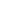 ΑΠΟ ΤΟ ΓΡΑΦΕΙΟ ΤΥΠΟΥΔΗΜΟΣ ΧΙΟΥ  Χίος  28/7/2017ΓΡΑΦΕΙΟ  ΤΥΠΟΥΠρος ΜΜΕ